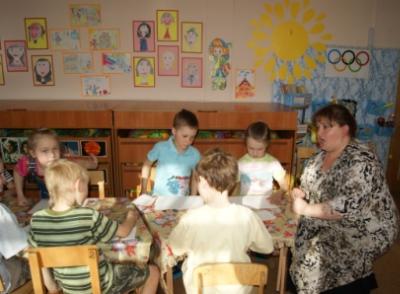 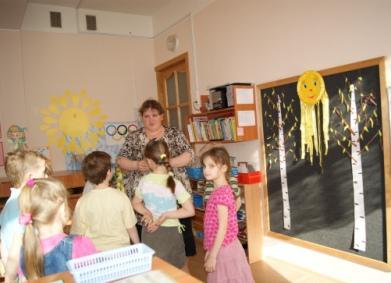 Дети Воспитатель: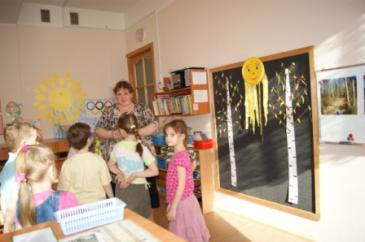 Березоньки, ранимые, Россию хранимые.Стоят и в пояс клонятся пшеничным колоскам,А нива – то волнуется и волнами красуется,Что друг за другом гоняться к березовым лескам! Воспитатель: Ребята, а как вы думаете, о чем говорится в этом стихотворении?Ответы детей:Воспитатель: А как можно по-другому назвать березовый лесок?Ответы детей:Воспитатель: Правильно березовая роща, посмотрите внимательно вокруг, что вы видите?Ответы детей:Воспитатель: А кто знает о берёзке стихотворения?Женя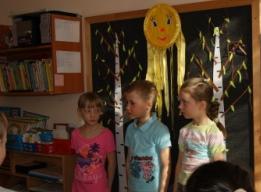 Синея, блещут небесаЕщё прозрачнее лесаКак будто пухом зеленеют…КатяЛюблю берёзку русскую,То светлую, то грустную,В белёном сарафанчике,С платочками в карманчиках,С красивыми застёжками,С зелёными серёжками.СашаОт чего так в России березы шумят,От чего белоствольные все понимают.У дорог, прислонившись по ветру стоятИ листву так печально кидают.Воспитатель: Спасибо, какие красивые стихи, а сейчас я вам предлагаю послушать музыку, вы закройте глазки и слушайте.Звучит музыка П.И.Чайковский «Симфония № 4 финал вариация на тему «Во поле береза стояла».Воспитатель:  Ребята, что вы почувствовали, когда слушали это произведение?Ответы детей:Воспитатель:  Мы с вами рассматривали много картин известных художников, где изображена березовая роща. А вы хотите попробовать нарисовать свою картину? Ответы детей: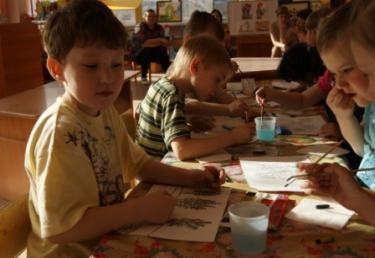 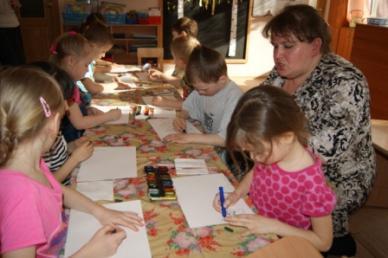 Воспитатель: Ребята давайте полюбуемся на наши работы.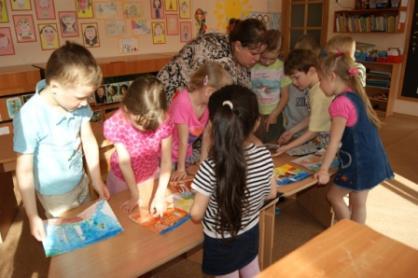 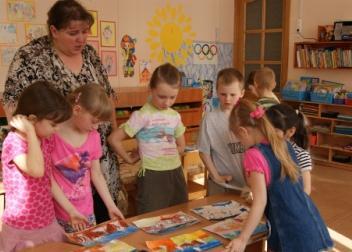 Воспитатель: Я предлагаю ещё раз воспеть красоту русских берёз.  Давайте встанем в хоровод и споём песню. 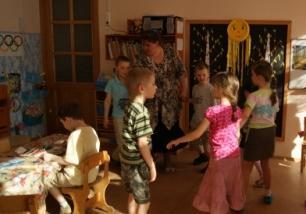 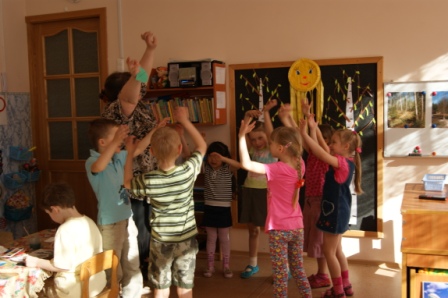 